Lesson 1 Practice ProblemsFind the value of each variable that makes the equation true.Select all the expressions equivalent to .Which expression is equal to ?Find the value of each variable that makes the equation true.Evaluate the expression .Explain how this helps show why .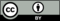 © CC BY 2019 by Illustrative Mathematics®